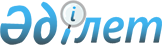 "Қазақстан Республикасының Үкіметі мен Халықаралық Қызыл Крест Комитетінің арасындағы Қазақстан Республикасындағы Халықаралық Қызыл Крест Комитеті Өкілдігінің мәртебесі, артықшылықтары және иммунитеттері туралы келісімді ратификациялау туралы" Қазақстан Республикасы Заңының жобасы туралыҚазақстан Республикасы Үкіметінің 2018 жылғы 29 мамырдағы № 296 қаулысы
      Қазақстан Республикасының Үкіметі ҚАУЛЫ ЕТЕДІ:
      "Қазақстан Республикасының Үкіметі мен Халықаралық Қызыл Крест Комитетінің арасындағы Қазақстан Республикасындағы Халықаралық Қызыл Крест Комитеті Өкілдігінің мәртебесі, артықшылықтары және иммунитеттері туралы келісімді ратификациялау туралы" Қазақстан Республикасы Заңының жобасы Қазақстан Республикасының Парламенті Мәжілісінің қарауына енгізілсін. ҚАЗАҚСТАН РЕСПУБЛИКАСЫНЫҢ ЗАҢЫ  Қазақстан Республикасының Үкіметі мен Халықаралық Қызыл Крест Комитетінің арасындағы Қазақстан Республикасындағы Халықаралық Қызыл Крест Комитеті Өкілдігінің мәртебесі, артықшылықтары және иммунитеттері туралы келісімді ратификациялау туралы
      2011 жылғы 25 ақпанда Астанада жасалған Қазақстан Республикасының Үкіметі мен Халықаралық Қызыл Крест Комитетінің арасындағы Қазақстан Республикасындағы Халықаралық Қызыл Крест Комитеті Өкілдігінің мәртебесі, артықшылықтары және иммунитеттері туралы келісім ратификациялансын.
					© 2012. Қазақстан Республикасы Әділет министрлігінің «Қазақстан Республикасының Заңнама және құқықтық ақпарат институты» ШЖҚ РМК
				
      Қазақстан Республикасының
Премьер-Министрі

Б. Сағынтаев

      Қазақстан Республикасының
Президенті
